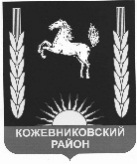 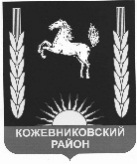 АДМИНИСТРАЦИЯ    кожевниковского   районаПОСТАНОВЛЕНИЕ_____________                                                                                                                                №___________с. Кожевниково   Кожевниковского района   Томской областиО внесении изменений в постановление Администрации Кожевниковского района от 27.07.2017г.  № 498 «О комиссии по обеспечению безопасности дорожного движения при Администрации Кожевниковского района»В целях повышения эффективности работы, направленной на решение проблемы  обеспечения безопасности дорожного движения, в связи с кадровыми изменениями,ПОСТАНОВЛЯЮ: Внести в постановление Администрации Кожевниковского района от 27.07.2017г. № 498 «О комиссии по обеспечению безопасности дорожного движения при Администрации Кожевниковского района» следующие изменения:Состав комиссии изложить в новой редакции согласно приложению к настоящему постановлению.2. Постановление Администрации Кожевниковского района от 23.07.2019г. № 429 считать утратившим силу. 3. Разместить настоящее постановление на официальном сайте органов местного самоуправления Кожевниковского района. 4. Настоящее постановление вступает в силу со дня его подписания.5. Контроль за исполнением настоящего постановления возложить на заместителя Главы района по жилищно-коммунальному хозяйству, строительству, общественной безопасности Вакурина В.И.В.Н. Елегечев 838244 (22577)Приложение 1 к  постановлениюАдминистрации Кожевниковского района от _______________  № ____СоставКомиссии по обеспечению безопасности дорожного движения при Администрации Кожевниковского района